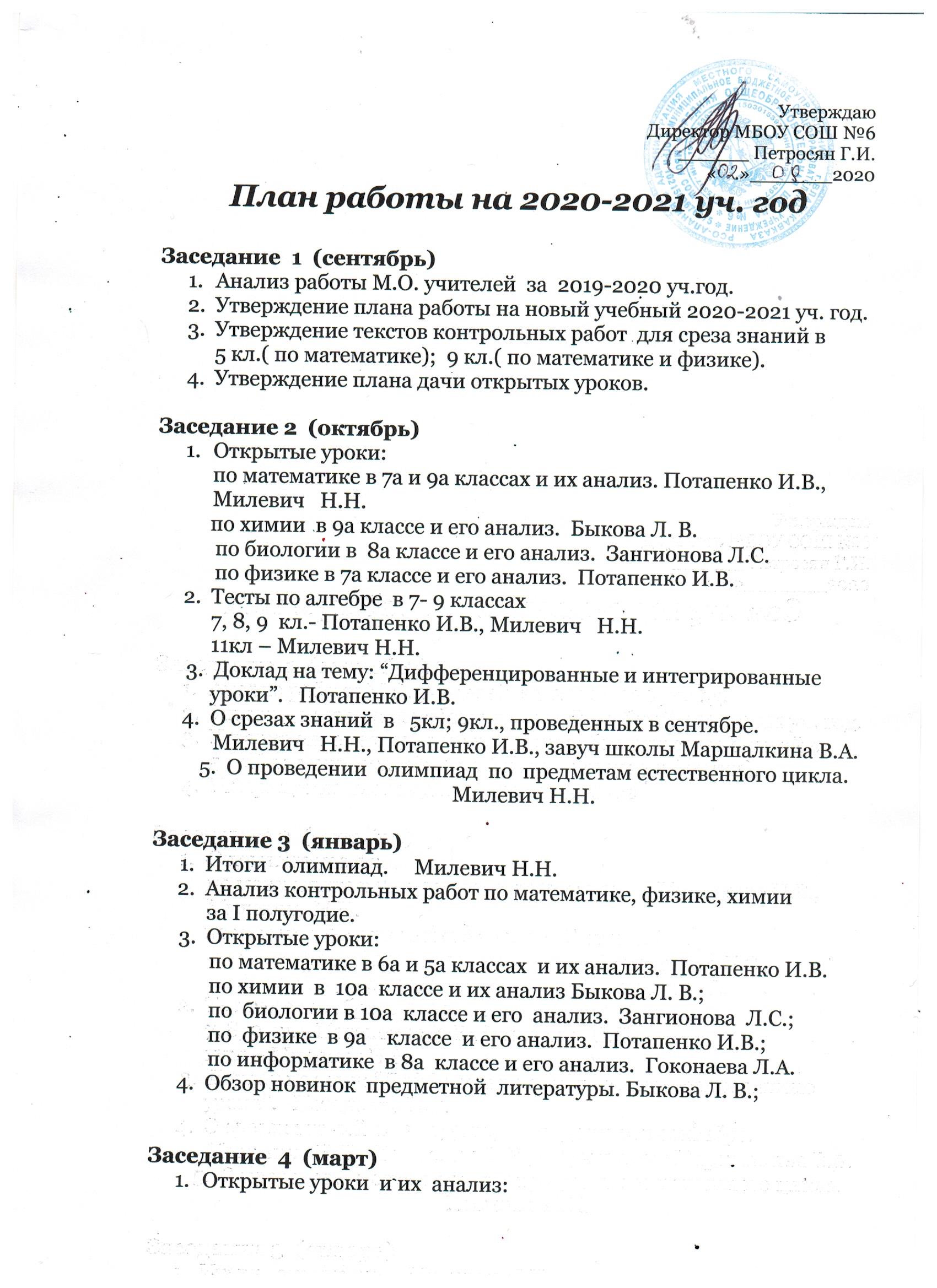 по математике   в 9а и  8а классах. Милевич   Н.Н.;по химии  в  11а  классе.  Быкова Л. В.;по биологии  в 7а   классе.   Зангионова  Л.С.     2.  Решение  задач  группы  С  К.И.М.,   ЕГЭ.   Милевич   Н.Н.Доклад на тему: « Научно-исследовательская деятельность учащихся ». Потапенко И.В. Заседание  5  (апрель-май)1.  Открытые уроки   и их  анализ:      по  математике в 11а классе. Милевич Н.Н.;      по физике  в  7а,  8а,  Потапенко И.В.;       по информатике   в 11а  классе.   Гоконаева Л.А.2.   Обсуждение подготовленности  учащихся к единой            государственной аттестации.3.  О курсовой подготовке  учителей  (месячные курсы)4.  Доклад на тему: «Проблемное изучение материала».      Зангионова  Л.С.5.  О нагрузке учителей на следующий учебный год.